Проведение уроков по ПДП. Решение кейсовых ситуаций.Здравствуйте! Меня зовут Кирилл, я являюсь учителем ОБЖ. Мне 24 года, недавно я окончил институт.С самого начала своей педагогической деятельности я стараюсь находить новые методы обучения, так как считаю эту работу крайне важной. Работа с учениками предполагает постоянное развитие не только учеников, но и себя, и поиск новых подходов для достижения наилучших результатов. Я стремлюсь делать занятия интересными и информативными, чтобы максимально вовлечь учеников в учебный процесс. Постоянное совершенствование своих методов и подходов — вот что позволяет мне быть эффективным и успешным в своей работе.Каждый день, ведя уроки по безопасности жизнедеятельности, я стремлюсь уделить особое внимание реалистичным ситуациям из реальной жизни. Мне очень важно, чтобы ученики осознавали, что знания по безопасности помогут им не только на уроке, но и в повседневной жизни. Я стремлюсь, чтобы мои занятия выделялись своей интерактивностью и практической направленностью, чтобы они могли применять полученные теоретические знания в реальных ситуациях.Разработка идеи использования кейсовых ситуаций для обучения первой помощи стала результатом моего глубокого размышления о том, какие методы обучения будут наиболее эффективными. Я понимаю, что теоретические знания без практического применения могут быть менее запоминающимися, поэтому я стремлюсь создать ситуации, максимально приближенные к реальным случаям, чтобы ученики могли на практике освоить навыки предоставления первой помощи. Кейсовые ситуации позволяют им учиться адекватной реакции на различные происшествия, а также развивают навыки работы в команде и принятия решений в экстремальных ситуациях. Я убежден, что такой подход максимально эффективен и поможет ученикам освоить не только теоретические знания, но и научиться применять их на практике.Процесс разработки методики проведения занятий по оказанию первой помощи с использованием кейсов начинается с анализа целей и задач обучения, а также определения основных проблем, с которыми могут столкнуться учащиеся в процессе оказания первой помощи. Затем производится подбор реалистичных кейсов, которые могут быть использованы на занятиях.Следующим шагом является создание подробного плана занятия, включающего представление кейсов, обсуждение проблемы, выявление признаков и действий, необходимых для оказания помощи, а также проведение практических упражнений и демонстраций. Этот метод обучения способствует более глубокому усвоению знаний и помогает учащимся закрепить навыки оказания первой помощи.Отклик учащихся на новый подход обычно положительный. Использование кейсов делает занятия более увлекательными, практичными и результативными. Учащиеся могут лучше усваивать информацию, когда видят ее применение на реальных примерах. Кроме того, активное участие учащихся в обсуждении и практических упражнениях может способствовать укреплению их уверенности в собственных навыках и повышению мотивации к обучению.Благодаря новому подходу к проведению занятий по первой помощи, я заметил значительный рост заинтересованности и вовлеченности учащихся. Они проявляют более активное участие, задают больше вопросов и показывают больший интерес к изучению навыков предоставления первой помощи. Это свидетельствует о том, что новая методика действительно делает обучение более увлекательным и практичным для учащихся.Одним из наиболее заметных результатов новой методики является увеличение готовности учащихся к применению навыков первой помощи в реальных ситуациях. Учащиеся стали более уверенными в своих знаниях и способностях, а также более готовыми оказать помощь в случае необходимости. Это очень важно, так как навыки первой помощи могут спасти жизнь в критической ситуации.Таким образом, новая методика обучения первой помощи дала явные положительные результаты, повысив интерес и готовность учащихся применять полученные навыки в реальной жизни.Одной из ключевых особенностей данной методики является активное использование сценариев и игровых ситуаций. Учащиеся учатся реагировать на различные случаи травм и болезней, используя актерское мастерство и имитацию. Это помогает учащимся сделать обучение более увлекательным и позволяет им лучше запоминать и понимать информацию.Другим важным аспектом этой методики является использование интерактивных средств обучения, таких как видео и аудио материалы, демонстрация практических навыков на манекенах и другие симуляционные тренировки. Это делает процесс обучения более наглядным и доступным для учащихся, что способствует их активной вовлеченности и концентрации на процессе обучения.Благодаря использованию данной методики, я добился значительного улучшения результатов обучения по первой помощи. Учащиеся стали более уверенно и компетентно выполнять роли помощника в различных сценариях, а также успешно применять свои знания в реальных ситуациях. Я считаю, что эта педагогическая находка существенно повлияла на качество и эффективность моего образовательного процесса.Исходя из моего опыта, разработка новых методик обучения может привести к значительным улучшениям в эффективности образовательного процесса. Важно подчеркнуть, что экспериментирование и поиск новых путей в педагогике играют ключевую роль в современном образовании. Практика позволяет открывать новые принципы и подходы, которые могут привести к более глубокому и эффективному усвоению знаний учащимися.Мой опыт демонстрирует, что проведение экспериментальных занятий, с упором на практические навыки, может значительно повысить заинтересованность студентов в учебном процессе. Они получают возможность применить усвоенные знания на практике, что способствует их более глубокому усвоению. Таким образом, акцент на экспериментирование и поиск новых подходов в педагогике позволяет создать более динамичную и продуктивную образовательную среду.Итак, вывод, к которому я пришел из своего опыта, заключается в том, что активное экспериментирование и поиск новых методов обучения существенно способствуют улучшению эффективности образовательного процесса. Некоторые результаты проделанной работы можно увидеть ниже на фотографиях.Баландин Кирилл АлександровичУчитель ОБЖ и ИКТ г.Екатеринбург МАОУ СОШ №146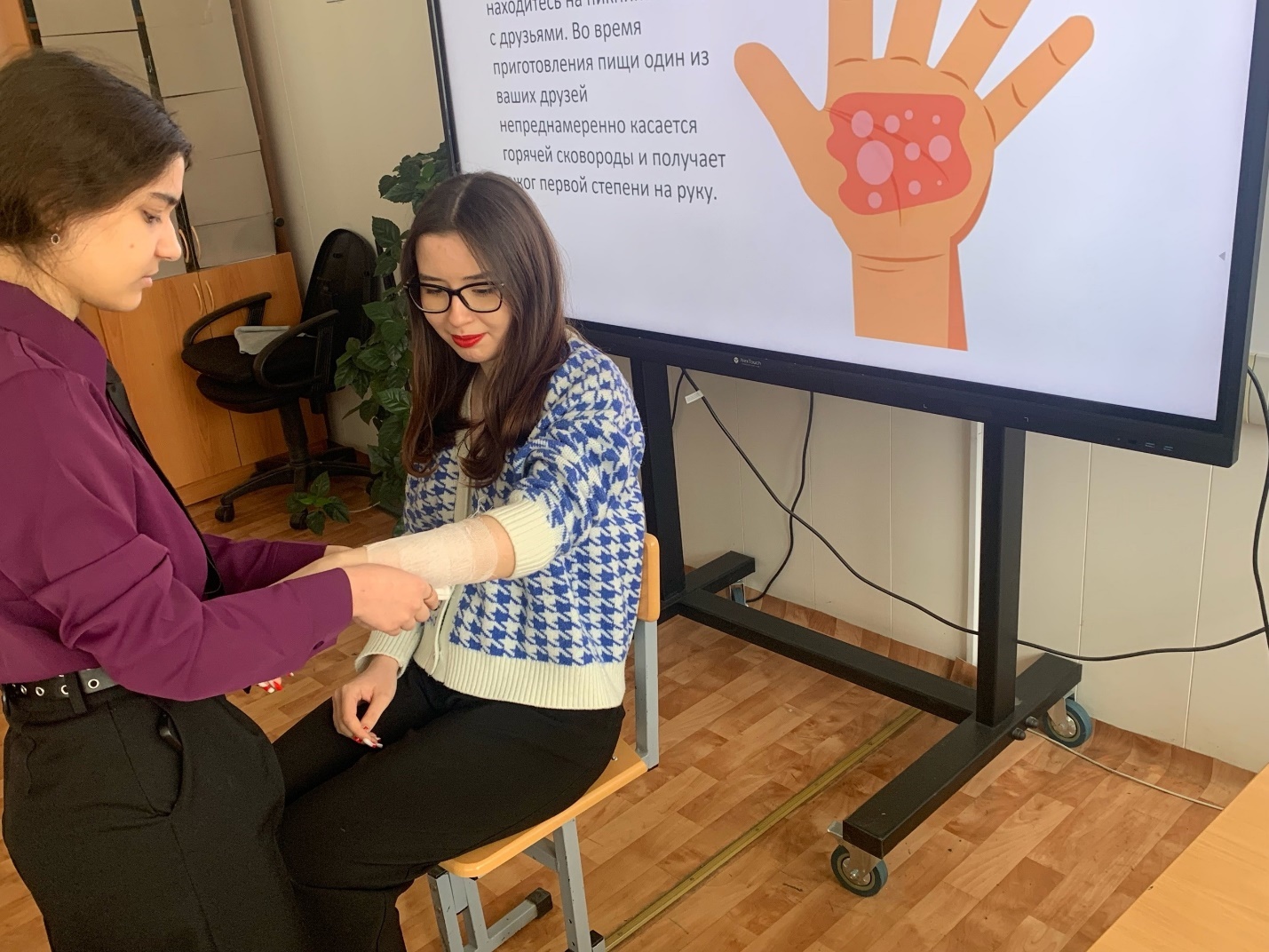 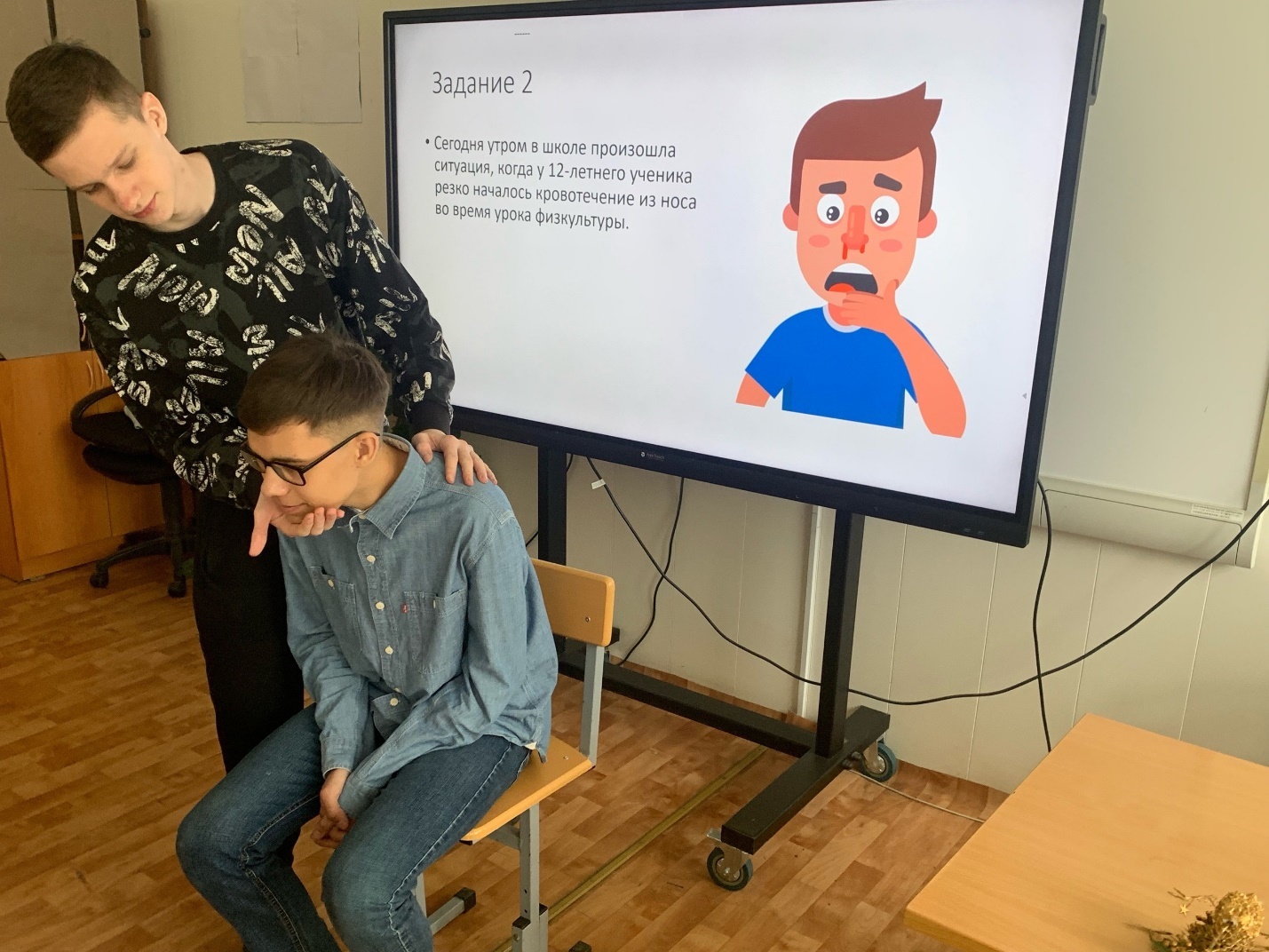 